Phoenix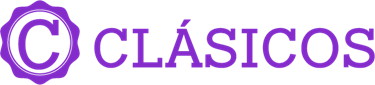 Duración: 4 días Llegadas: diarias, 01 de enero al 31 de diciembre 2024. Revisar suplementos en temporada altaMínimo 2 pasajeros.Servicios compartidos.Día 1.- PhoenixLlegada. Bienvenido a Phoenix, AZ. A su llegada al aeropuerto Internacional de Phoenix Sky Harbor, un representante de nuestra compañía estará esperando por usted y su grupo en el área de salidas internacionales o en el área de reclamo de equipaje. Su chofer estará sosteniendo un letrero a nombre del titular de la reservación. Alojamiento.Día 2.- Phoenix (Visita al Gran Cañón)Tour Clásico del Gran Cañón Con Visita a Sedona y al Cañón Oak Creek (servicios en inglés, incluido)Disfrute de la impresionante belleza de Arizona con un recorrido que lo llevará al increíble Gran Cañón, las hermosas Rocas Rojas de Sedona y el increíble Cañón Oak Creek. Deténgase para tomar fotografías de Red Rocks of Sedona completa un viaje educativo y visualmente impactante hacia el corazón del estado.Después de un cómodo traslado desde la mayoría de los hoteles, viaje hacia el norte por la I-17 en una cómoda camioneta a través del desierto de Sonora, con vistas de cactus Saguaro a su alrededor. Continúe hasta los bosques de pino Ponderosa de camino a Flagstaff, sede del Observatorio Lowell, que descubrió el planeta Plutón. La ruta 66, una de las más famosas del país, también atraviesa este encantador pueblo.Contempla algunas de las vistas más impresionantes del Gran Cañón que jamás hayas visto, con areniscas de los colores del arcoíris y formaciones rocosas irregulares que te rodean durante tu visita a esta maravilla del mundo natural. Disfrute de muchas oportunidades para detenerse y sumergirse en la grandeza del cañón desde varios puntos de vista.Haga una parada para tomar fotos de Red Rocks of Sedona, que presentan colores naturales únicos en el estado. Escuche información interesante sobre la historia y la geología del área antes de terminar el día con el transporte sin complicaciones de regreso a su hotel.Viaje a través de Oak Creek Canyon, con su espectacular paisaje. Disfrute de los caminos bordeados de árboles con vistas a Red Rocks of Sedona.Debe comunicarse con nosotros al menos 24 horas antes de la fecha de su actividad para confirmar su reserva y organizar la recogida en el hotel. El transporte se basa en el orden de llegada. Utilice los datos de contacto de su confirmación/vale.Nuestro operador turístico no es responsable de las condiciones de visualización en los sitios visitados y se reserva el derecho de modificar los itinerarios de los recorridos debido a las condiciones climáticas o de la carretera.Qué está incluido, qué noVisita turística guiadaAgua embotelladaTransporte de ida y vuelta desde y hacia su hotel de Phoenix, Scottsdale, Tempe o MesaComentarios de la gira en vivo proporcionados en inglés.Almuerzo y cena no incluidosPropinas no incluidasInfórmese antes de reservarNo se permiten niños menores de 2 años.Se requieren asientos de seguridad para niños de 7 años o menos, que pesen menos de 40 libras (18,14 kg) y/o midan menos de 4 pies y 9 pulgadas (144,78 cm).Debe proporcionar su propio asiento de seguridad.Debe poder caminar en terrenos sin pavimentar o irregulares.Se requieren al menos 2 personas para realizar esta actividad.La recogida en el hotel está disponible en la mayoría de los hoteles céntricos de Phoenix, Scottsdale, Tempe y Mesa. Organice la recogida en su hotel o en un lugar cercano cuando llame para confirmar su reserva.El check-in es 30 minutos antes de la hora de inicio del tour reservado.Debe comunicarse con Across Arizona Tours al menos 24 horas antes de la fecha de su actividad para confirmar su reserva y organizar la recogida en el hotel.El cliente debe proporcionar un asiento de automóvil para niños de 3 a 6 años según lo exige la ley estatal de Arizona. Alojamiento.Día 3.- PhoenixDía libre. Este día libre aproveche para visitar Los Outlets Premium de Phoenix. Phoenix Premium Outlets es el principal destino de compras para los lugareños y visitantes que buscan compras exclusivas en un ambiente informal y familiar. Phoenix Premium Outlets® ofrece ahorros extraordinarios del 25% al 65% en marcas excepcionales que incluyen: Saks Fifth Avenue OFF 5th, Polo Ralph Lauren, Kate Spade New York, Coach, Michael Kors, Movado Company Store, Adidas, Under Armour, Sunglass Hut, Lucky Brand y más. Con más de 90 tiendas en una ubicación conveniente, tómese un descanso de las compras y disfrute de una comida o un refrigerio rápido en una de nuestras opciones de comidas para llevar, como Starbucks, Charley's Grilled Subs y Dairy Queen. Alojamiento.Día 4.- PhoenixA la hora indicada traslado de salida del hotel al aeropuerto. Fin de nuestros servicios.SE REQUIERE VISA PARA EL INGRESO A USA Incluye:3 noches de Alojamiento en régimen solo aojamientoTraslado de llegada y salida en servicios privados abordo de vehículos previamente sanitizados y con capacidad controladaTour Clásico del Gran Cañón Con Visita a Sedona y al Cañón Oak Creek (inglés) 12 HorasAsistencia de viaje básica (opcional asistencia de cobertura amplia, consultar con su asesor Travel Shop)No incluye:Boletos de avión para su llegada y salida a Estados Unidos. Resort Fee pagadero en destinoAlimentos y/o Bebidas no especificadosManejo de equipaje extraTodo servicio no descrito en el precio incluyePropinas, maleteros y/o gastos personalesVisa de ingreso a USAImportante:
Máximo 2 menores por habitación, compartiendo con 2 adultos.Edad de los menores 3 a 9 años.Los hoteles están sujetos a cambio según la disponibilidad al momento de la reserva por el tour operador. En ciertas fechas, los hoteles propuestos no están disponibles debido a eventos anuales preestablecidos. En esta situación, se mencionará al momento de la reserva y confirmaremos los hoteles disponibles de la misma categoría de los mencionados.Cotización en habitaciones estándar. En caso de preferir habitaciones superiores favor de consultar suplementos.No se reembolsará ningún traslado o visita en el caso de no disfrute o de cancelación del mismo.El orden de las actividades puede tener modificacionesAl momento de su registro en el hotel, una tarjeta de crédito le será requerida, esto es con el fin de garantizar que usted se compromete a no dañar la habitación y dejarla en las mismas condiciones que le fue entregada. La Tarjeta de crédito le ayudara también para abrir crédito dentro de las instalaciones del hotel para consumo interno. Manejo de Equipaje en el autobús máximo de 1 maleta por persona. En caso de viajar con equipaje adicional se generan costos extras que pueden ser cobrados en destino.  Para poder confirmar los traslados debemos recibir la información completa a más tardar 30 días antes de la salida. Si no recibimos esta información el traslado se perderá sin reembolso.Los horarios de llegadas y salidas de los itinerarios pudieran cambiar debido al clima o por la duración de tours opcionales que algunos pasajeros lleven a cabo. HOTELES PREVISTOS O SIMILARESHOTELES PREVISTOS O SIMILARESHOTELES PREVISTOS O SIMILARESCIUDADHOTELCAT.PHOENIXHAMPTON INN PHOENIX DOWNTOWNTPHOENIXSHERATON PHOENIX DOWNTOWNPCHECK IN - 15:00HRS // CHECK OUT- 11:00HRSCHECK IN - 15:00HRS // CHECK OUT- 11:00HRSCHECK IN - 15:00HRS // CHECK OUT- 11:00HRSTARIFA POR PERSONA EN USDTARIFA POR PERSONA EN USDTARIFA POR PERSONA EN USDTARIFA POR PERSONA EN USDTARIFA POR PERSONA EN USDTARIFA POR PERSONA EN USDSOLO SERVICIOS TERRESTRESSOLO SERVICIOS TERRESTRESSOLO SERVICIOS TERRESTRESSOLO SERVICIOS TERRESTRESSOLO SERVICIOS TERRESTRESSOLO SERVICIOS TERRESTRESDBLTPLCPLSGLMNRTURISTA7956605701310210PRIMERA8307106301370210TARIFA POR PERSONA EN USDTARIFA POR PERSONA EN USDTARIFA POR PERSONA EN USDTARIFA POR PERSONA EN USDTARIFA POR PERSONA EN USDTARIFA POR PERSONA EN USDSERVICIOS TERRESTRES Y AÉREOSSERVICIOS TERRESTRES Y AÉREOSSERVICIOS TERRESTRES Y AÉREOSSERVICIOS TERRESTRES Y AÉREOSSERVICIOS TERRESTRES Y AÉREOSSERVICIOS TERRESTRES Y AÉREOSDBLTPLCPLSGLMNRTURISTA118010409501690590PRIMERA1210109010101750590RUTA AÉREA PROPUESTA CON AMERICAN AIRLINES SALIENDO DE LA CIUDAD DE MÉXICO: MÉXICO - PHOENIX - MÉXICOIMPUESTOS (SUJETOS A CONFIRMACIÓN): 195 USD POR PASAJEROLOS VUELOS SUGERIDOS NO INCLUYEN FRANQUICIA DE EQUIPAJE - COSTO APROXIMADO 40 USD POR TRAMO POR PASAJERO.SUPLEMENTO PARA VUELOS DESDE EL INTERIOR DEL PAÍS - CONSULTAR CON SU ASESOR TRAVEL SHOPTARIFAS SUJETAS A DISPONIBILIDAD Y CAMBIO SIN PREVIO AVISO SE CONSIDERA MENOR DE 3 A 9 AÑOSVIGENCIA: 01 DE ENERO AL 31 DE DICIEMBRE 2024CONSULTAR SUPLEMENTOS PARA TEMPORADA ALTA